Musterfirma XYZMusterabteilungAnsprechpartnerMusterstraße 15
12345 Musterstadt																						          TT.MM.JJJJBewerbung als Küchenhilfe								          
Ihr aktuelles Stellenangebot auf beispielseite.de
Sehr geehrter Herr Muster,Ihr Restaurant Leckoschmecko ist eine der landesweit bekanntesten Adressen für italienische Hausmannskost und steht ganz im Einklang mit meiner Begeisterung für die mediterrane Küche. Da ich Ihr Team bei seiner hervorragenden Arbeit mit meinen beruflichen Fähigkeiten und Kenntnissen als Küchenhilfe unterstützen möchte, bewerbe ich mich in Ihrer Gaststätte.
Meine Leidenschaft für die sorgfältige und dekorative Vorbereitung und Präsentation von Speisen hat mich dazu bewegt, als Küchenhelfer in einem Bistro zu beginnen. Dort assistiere ich seit zwei Jahren Köchen und Gastronomiefachkräften bei täglichen Aufgaben. Ich bereite außerdem einfache Gerichte wie Salate zu und erledige Servicetätigkeiten. Das Abservieren und Reinigen von Geschirr gehören dazu. Ebenso zählen die Bedienung von Gästen und die Aufnahme von Bestellungen zu meinem Verantwortungsbereich.Im Zuge meiner Tätigkeit habe ich eine HACCP-Schulung absolviert und Fachwissen zum Thema Hygienepraxis in der Gastronomie erlangt. Darüber hinaus besitze ich Erfahrung in der Inventur von Speisekammern und der Handhabung verschiedenster Küchengeräte. Meine Arbeitsweise zeichnet sich durch hohe Präzision und Gewissenhaftigkeit im Umgang mit Lebensmitteln aus. Eigenschaften wie Stressresistenz, Teamfähigkeit und Kommunikationsgeschick gehören genauso zu mir wie meine Freude an hochwertigen, frischen Lebensmitteln und gutem Essen. Gerne möchte ich Sie im Rahmen eines Vorstellungsgesprächs von meinen beruflichen und persönlichen Kompetenzen überzeugen. Falls Sie engagierte Unterstützung für Ihre Küche gebrauchen können, freue ich mich über eine Einladung. Mit freundlichen Grüßen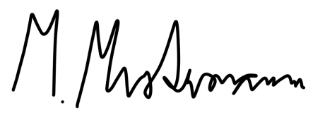 

Anlagen